Bachbloesems/sterrenbeeldRam - Aries    			ImpatiensStier - Taurus    			ChicoryTweelingen - Gemini		ScleranthusKreeft - Cancer			CentauryLeeuw - Leo			WatervioletMaagd - Virgo			MimulusWeegschaal - Libra		CeratoSchorpioen - Schorpio   	Rock RoseBoogschutter - Sagittarius	VervainSteenbok - Capricorn		GentianWaterman - Aquarius		AgrimonyVissen - Pisces			ClematisKarakterbloesems bepalen aan de hand van geboortedatum en geboorteuur.Maan, zon, mercurius en ascendant nodig:www.catharinaweb.nl/astrologie/horoscooptekening/gratis services/westerse astrologie (maan, zon, mercurius)www.astrologie.ws/ascendant.htm (ascendant berekening)SterrentijdtabelAscendanttabeldatumJan.FebMaartAprilMeiJuniJuliAugSeptOktNovDec16.348.3810.3312.3614.3316.3618.3420.3722.3900.3702.3904.3826.408.4210.3712.4014.3716.3918.3820.4122.4300.4102.4304.4236.448.4610.4012.4414.4116.4318.4220.4522.4700.4502.4704.4646.528.5010.4412.4814.4516.4718.4620.4922.5100.4902.5104.5056.568.5410.4812.5214.4916.5118.5020.5322.5500.5302.5504.5467.008.5810.5212.5514.5316.5518.5420.5722.5900.5702.5904.5777.049.0210.5612.5814.5716.5918.5821.0023.0301.0103.0305.0187.089.0611.0013.0215.0117.0319.0221.0423.0701.0503.0705.0597.129.1011.0413.0615.0517.0719.0621.0823.1101.0903.1105.09107.159.1411.0813.1015.0917.1119.1021.1223.1401.1303.1505.13117.199.1811.1213.1415.1317.1519.1421.1623.1801.1703.1905.17127.239.2211.1613.1815.1717.1919.1821.2023.2201.2103.2305.21137.279.2611.2013.2215.2117.2319.2221.2423.2601.2503.2705.25147.319.3011.2413.2615.2417.2719.2621.2823.3001.2903.3105.29157.359.3311.2813.3015.2817.3119.3021.3223.3401.3203.3505.33167.399.3711.3213.3415.3217.3419.3421.3623.3801.3603.3905.37177.439.4111.3613.3815.3617.3819.3821.4023.4201.4003.4305.41187.479.4511.4013.4215.4017.4219.4221.4423.4601.4403.4705.45197.519.4911.4413.4615.4417.4619.4621.4823.5001.4803.5005.49207.559.5311.4813.5015.4817.5019.4921.5223.5401.5203.5405.53217.599.5711.5213.5415.5217.5419.5321.5623.5801.5603.5805.57228.0310.0111.5513.5815.5617.5819.5722.0000.0202.0004.0206.01238.0710.0511.5814.0216.0018.0220.0222.0400.0602.0404.0606.05248.1110.0912.0214.0616.0418.0620.0622.0800.1002.0604.1006.09258.1510.1312.0614.1016.0818.1020.1022.1200.1402.1204.1406.13268.1910.1712.1014.1416.1218.1420.1422.1600.1802.1604.1806.17278.2310.2112.1414.1816.1618.1820.1822.2000.2302.2004.2206.21288.2610.2512.1814.2216.2018.2220.2222.2400.2602.2404.2606.24298.3010.2912.2214.2616.2418.2620.2622.2700.3002.2804.3006/28308.3412.2614.2916.2818.3020.3022.3100.3402.3204.3406.323112.3016.3220.3322.3502.3606.36datumJan.Feb.MaartAprilMeiJuniJuliAug.Sep.Okt.Nov.Dec.18:00-18.52 uur Ram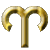 06:01-08:50 uur Weegschaal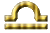 18:53-20:00 uur Stier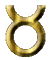 08:51-11:40 uur Schorpioen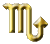 20:01-21:48 uur Tweelingen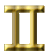 11:41-14:12 uur Boogschutter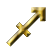 21:49-00:18 uur Kreeft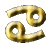 14:13-15:57 uur Steenbok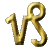 00:19-03:07 uur Leeuw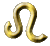 15:58-17:06 uur Waterman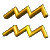 03:08-06:00 uur Maagd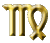 17:07-18:00 uur Vissen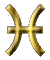 